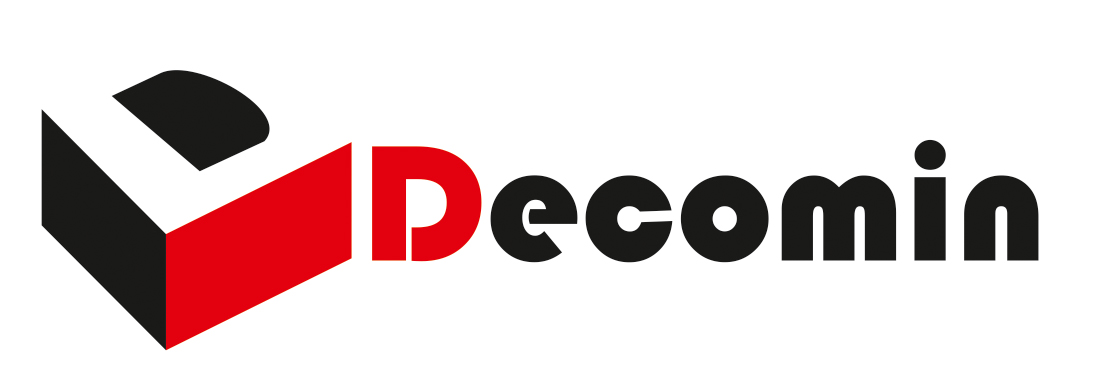                                             VENICANTO DESCRIPTIONAcrylic emulsion based; containing various types of quartz, limestone and pigments; paste consistency; given texture and form with trowel or spatula; glossy and semi-gloss interior wall coating material.APPLICATIONUsed after surface preparation with the appropriate primer on wall, venicanto, concrete and wood surfaces.FEATURES• Gives the appearance of marble effect.• High brightness due to the vibrant and luminous colors.• Allows surface discharge of steam to breathe due to high water vapor permeability.• Via its water-based property, it is harmless to human health and environment• It provides a pleasant odor for the application environments via its perfume property.SURFACE PREPARATION• After cleaning all kinds of dirt, oil, blistered paint and dust from the application surfaces, surface defects should be corrected with ACRYLIC PUTTY THIN, and painted surfaces should be primed with DECOPRIMER.APPLICATION INSTRUCTIONS•VENICANTO thoroughly mixed before application• One layer VENICANTO is applied to the surface with a stainless steel trowel, the second coat is applied if the desired smoothness and coverage is not obtained.• 24 hours after the material is dry, the surface is sanded with fine sandpaper and the desired effect is applied by trowel or spatula. To make the surface more glossy, the material is shaped again with a steel trowel and spatula.•The environment of application must be kept between +5 °C to +35 °C within 24 hours during and after the application.DRYING TIMEThe contact time is 2-3 hours thorough-dry time is 24 hours in environment of 23oC.PACKING5 kg - 15 kgHEOTRITICAL CONSUMPTIONDepending on surface smoothness, porosity and application methods, for a single coat application:With 1 liter of paint 2,5 – 3,5 m² area, with 1 kg of paint 1,5 – 2,0 m2 area can be painted. Paint consumption for 1 m2 area is 285 - 400 ml and 500 - 650 gr.STORAGEStore in enclosed packaging for 1 year between +5oC to +35oC.PRECAUTIONARY STATEMENTSP 102   Keep out of reach of children.P 301+ P 310  IF SWALLOWED: Immediataly call a POISON CENTRE or doctor/physician.Note: For more technical information, please check the Material Safety Data Sheet (MSDS) of the product.